     Master in Artificial Intelligence (UPC-URV-UB)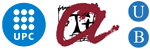 Tutor Enrolment Authorization
Course (1st/2nd): 
Term (Fall-1st/Spring-2nd):DNI/Passport: Name and Surname: E-mail: Phone: 				Mobile Phone: Student of Computer Science Engineering (EI) at the Barcelona School of Informatics (FIB):  YES/NOList of courses to be enrolled:Tutor’s Name and Surname: Tutor’s Signature:

Location and Date:    Barcelona,   Code Course name
Acronym
ECTS